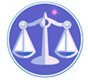 【更新】2015/7/20【編輯著作權者】黃婉玲（建議使用工具列-->檢視-->文件引導模式/功能窗格）（參考題庫~本文只收錄部份頁面,且部份無法超連結其他位置及檔案）《《英文測驗題庫彙編01》99-91年(共84單元 & 4,030題) 》》。03(104起)。02(100-103年)82單元 & 2,890題【科目】包括。s有申論題。a中華民國憲法與英文<<解答隱藏檔>>【【其他科目】。01警察&海巡相關考試。02司法特考&專技考試。03公務人員考試。升官等&其他特考(答案顯示)　　　　　　　　　　　　　　　　　　　　　　　　　　　　　　　　　　　　回目錄(7)>>回目錄(2)>>回首頁>>99年(12-490)9901。（7）（2）99年公務人員特種考試基層警察人員及公務人員特種考試關務人員四等考試。各科別99年公務人員特種考試基層警察人員考試、公務人員特種考試關務人員考試考試試題5401【等別】四等基層警察人員考試、四等關務人員考試【類(科)別】行政警察人員（基層警察人員）、各科別（關務人員）【科目】英文【考試時間】1小時 1.I have to study for my math exam.I don’t want any﹝　﹞.Please do not talk to me or play loud music.答案顯示:【D】（A）negotiations（B）restrictions（C）observations（D）disturbance2.At busy intersections,﹝　﹞should cross the street via underground passages.答案顯示:【C】（A）refugees（B）leaflets（C）pedestrians（D）pedestals3.Mr.Stevenson always﹝　﹞a sense of genuine interest in his students.No wonder his students like him so much.答案顯示:【D】（A）condemns（B）condenses（C）converts（D）conveys4.My father and his partners’ cooperation is based upon their﹝　﹞respect and understanding.答案顯示:【C】（A）drastic（B）hostile（C）mutual（D）pleasant5.The economy is in bad shape, one reason for which is the rising﹝　﹞rate.答案顯示:【C】（A）recreation（B）production（C）unemployment（D）enhancement6.She looked immensely﹝　﹞when she learned that her son had survived the crash.答案顯示:【A】（A）relieved（B）dedicated（C）upset（D）indignant7.Please do not﹝　﹞.The waste bin is just around the corner.答案顯示:【A】（A）litter（B）query（C）smoke（D）talk8.After she had the cosmetic surgery, the docxtor reminded her to avoid any﹝　﹞to the sun.答案顯示:【B】（A）devotion（B）exposure（C）reaction（D）sensation9.The﹝　﹞of calcium may cause osteoporosis, and the patients may get bone fractures easily.答案顯示:【C】（A）frequency（B）proficiency（C）deficiency（D）adequacy10.The﹝　﹞of this button is to make sure we can stop the machine if things go wrong.答案顯示:【A】（A）function（B）intention（C）collection（D）decision11.Steve was﹝　﹞with joy when he found he had won the first prize in the lottery.答案顯示:【B】（A）established（B）overwhelmed（C）equipped（D）suspended12.The city now looks very artistic and refreshing because it is﹝　﹞with many colorful and well-crafted sculptures.答案顯示:【B】（A）affected（B）decorated（C）excluded（D）generated13.A laptop, an MP3 player, and a cellphone are often considered as﹝　﹞equipment for the generation raised in the age of technology.答案顯示:【D】（A）extinct（B）expressive（C）elastic（D）essential14.I will attend Mr.Wang’s wedding﹝　﹞my father, who has gone to Hong Kong on business.答案顯示:【A】（A）on behalf of（B）in terms of（C）at the mercy of（D）by means of15.In this age of globalization, when people have more chances to travel, it is a great﹝　﹞to speak more than one language.答案顯示:【D】（A）penalty（B）heritage（C）prejudice（D）advantage16.Joe is really﹝　﹞about the party tonight.He’s making lots of preparations to make sure everyone can have a good time.答案顯示:【B】（A）envious（B）enthusiastic（C）concise（D）curious17.This child has been﹝　﹞by his parents for a long time because they have been too busy working.答案顯示:【A】（A）neglected（B）developed（C）grasped（D）connected18.Keep in mind that smoking is strictly﹝　﹞when you are handling explosive materials.答案顯示:【D】（A）eliminated（B）extracted（C）terminated（D）prohibited19.Research shows that only some animals are able to﹝　﹞in the wild after being released from the zoo.答案顯示:【D】（A）decrease（B）express（C）prevent（D）survive20.Many young people today are﹝　﹞with fashion and style.They care more about what they wear than what they think or believe.答案顯示:【B】（A）charged（B）obsessed（C）furnished（D）infected21.My twin sister’s values have﹝　﹞so much over the years that we are no longer compatible.答案顯示:【C】（A）flicked（B）escalated（C）altered（D）deceived22.He was an﹝　﹞player until 20 when he turned professional.答案顯示:【C】（A）efficient（B）adequate（C）amateur（D）elementary23.Paparazzi are photographers who﹝　﹞celebrities’ privacy by taking their pictures.答案顯示:【D】（A）remove（B）block（C）exclude（D）violate24.Two years ago a severe earthquake struck the city and caused a﹝　﹞tsunami, leaving hundreds dead, thousands injured.答案顯示:【B】（A）compassionate（B）devastating（C）defensive（D）pessimistic25.Hank was﹝　﹞of accepting bribes because he couldn’t explain why he suddenly had so much money in his bank account.答案顯示:【C】（A）investigated（B）persuaded（C）suspected（D）threatened26.The police questioned the﹝　﹞for two hours, but they still weren’t sure whether he robbed the bank.答案顯示:【B】（A）witness（B）suspect（C）corpse（D）container27.Nancy screamed when she saw a taxi﹝　﹞into an old woman on the street.答案顯示:【A】（A）bump（B）bumped（C）to bump（D）being bumping28.﹝　﹞the development of human civilization, it is plain to see that human beings are easily corrupted by power.答案顯示:【C】（A）Give（B）Giving（C）Given（D）To give29.In the box﹝　﹞some photos that I took when I was on the trip.答案顯示:【C】（A）is（B）laid（C）are（D）puts30.Major newspapers have their Internet websites﹝　﹞daily, so their readers can get the latest information.答案顯示:【B】（A）updating（B）updated（C）have updated（D）are updating31.I have been taking the Yoga class﹝　﹞I came to this school.答案顯示:【C】（A）when（B）for（C）since（D）before32.Friend A: Look at this.I think I want to get this purple skirt.Friend B: I thought﹝　﹞.Friend A: Yeah, but I don’t have a purple one.Friend B: Do you need every color in the rainbow?Friend A: Yes! 答案顯示:【B】（A）I’ve had one already（B）you’ve had one in green（C）I’ve told you about the purple skirt（D）you’ve told me about the rainbow33.Judy: I am going to take the driving test tomorrow, and I am feeling so nervous.Joan: Take it easy! I will﹝　﹞.Judy: Thanks.I hope that I can get my driver’s license as soon as possible.答案顯示:【B】（A）search high and low for it（B）keep my fingers crossed for you（C）make it up（D）be on the safe side34.Sandra: I think watching TV is a waste of time.Most programs are stupid or boring.Jack:﹝　﹞What about sports or the news? You watch those sometimes, don’t you?Sandra: Well, actually for the news, I prefer the newspaper.答案顯示:【A】（A）Well, I disagree.（B）That’s my opinion, too.（C）I don’t like channel surfing.（D）I hate all the TV commercials.35.Mother: My daughter eats like a bird.Docxtor:﹝　﹞Advise her to eat more.答案顯示:【B】（A）That’s interesting.（B）That’s too bad.（C）That’s good for her.（D）That’s hard to say.36.Mary: We were too late for the concert!Tom:﹝　﹞It wasn’t very good anyway.答案顯示:【B】（A）Better luck next time.（B）Just as well.（C）What a pity.（D）You’re kidding me.　　Words are concrete, used to express concrete thoughts and feelings and to deliver practical information; music is, by its very nature, abstract.When the two are put together, the resulting tension creates an excitement and an extra dimension which is denied to the spoken theater.For example, Shakespeare’s Othello is a great play, and Verdi’s Otello which is based on it is a great opera.I think that, if one had seen Shakespeare’s Othello seventy times one would be hard put to it to derive much enjoyment from a seventy-first encounter.But after seventy performances of the opera one can still find new beauty and subtleties to marvel at.Similarly, Beaumarchais’ play Le mariage de Figaro, entertaining though it is, is not something one would want to see once or twice a year throughout one’s lifetime.But ask any opera-lover whether he is tired of Mozart’s opera based on the play and you will learn that he is not, for its riches are inexhaustible.Music brings a greater complexity to the spoken drama and turns it into a different kind of experience.37.What is the main idea of the paragraph? 答案顯示:【C】（A）The difference between a play and a concert.（B）Why Mozart is a greater composer than Verdi.（C）The comparison between a play and an opera.（D）An evaluation of Shakespeare and his contemporary writers.38.According to the author, why would a person not want to watch Othello seventy-one times? 答案顯示:【B】（A）It is a tragedy.（B）He might feel tired of it.（C）It is full of difficult words.（D）He would find it too abstract.39.What does the author think about Beaumarchais’ Le mariage de Figaro? 答案顯示:【D】（A）It is a must-see in one’s lifetime.（B）It is Beaumarchais’ greatest comedy.（C）It is greater than Mozart’s adaptation.（D）It is less exciting than its opera version.40.What can we conclude after reading the passage? 答案顯示:【B】（A）Comedies are easier than tragedies to be adapted into operas.（B）Complexity brings riches for art, as in the case of an opera.（C）It takes talented masters to successfully combine drama and music.（D）Going to an opera is a necessary art experience in one’s life time.　　For a long time, Egyptologists agreed that the Sphinx was created during the time of the pharaoh Khafre（2520-2494 B.C.).However, it was clear that the Sphinx was unlike the pyramids and other monuments at Giza in some important ways.First, the Sphinx was not built with blocks of stone.It was carved out of the living bedrock.Second, it is not a temple, nor a pyramid.It is a huge statue with the head of a man and the body of a lion.The eyes of the “lion man” stare forever at the eastern horizon.　　However, no one voiced any doubts about the origin of the Sphinx until 1979, when John West, an amateur archaeologist and Egyptian tour guide, published a book called Serpent in the Sky.In this book, he claimed that the Sphinx was actually built thousands of years before the time of Khafre.His evidence was based on a careful examination of erosion on the stone.West noticed that erosion patterns on the Sphinx were not horizontal like those on other monuments at Giza.He knew that such horizontal weathering was the result of prolonged exposure to strong winds and sandstorms.But the marks on the Sphinx were vertical.Sandstorms couldn’t have caused them.It looked like erosion from water, but where could the water have come from in the arid region? According to West’s theory, the vertical weathering was caused by rain.Therefore, the Sphinx must have been built thousands of years earlier when Egypt had a much rainier climate.　　Unfortunately, West had no scientific credentials—he wasn’t a professor and he had no Ph.D.—so his revolutionary theory was not taken seriously.41.Which statement about the Sphinx is true? 答案顯示:【D】（A）It is one of the greatest pyramids in Egypt.（B）It was created about two thousand years ago.（C）It was once an important religious center.（D）It is a giant monument that looks like a lion man.42.Which statement about John West is true? 答案顯示:【A】（A）He was the first to publicly question the origin of the Sphinx.（B）He published a book about biology in Egypt.（C）He was one of the world’s famous Egyptologists.（D）He worked full-time as an archaeologist.43.According to John West, what caused the vertical marks on the Sphinx? 答案顯示:【D】（A）Strong winds and sandstorms.（B）Long exposure to the sun.（C）Rubbing of other bedrocks.（D）Erosion from rain.44.What does “arid” in the second paragraph mean? 答案顯示:【B】（A）Hot.（B）Dry.（C）Cold.（D）Humid.45.What can be inferred from the passage? 答案顯示:【B】（A）West believed that the pharaoh Khafre was the builder of the Sphinx.（B）West’s theory did not cause much discussion among the Egyptologists.（C）West’s theory was inspired by the half-human look of the Sphinx.（D）Egypt used to have a rainier climate at the time of the pharaoh Khafre.　　Moms-to-be, beware! The next time you stuff yourself with junk food, think twice, for a new study has revealed that eating a fatty diet during pregnancy could cause long-lasting health damage to your child.　　According to researchers in Britain, tucking in junk food like chocolates, wafers, and biscuits can have a negative impact on the unborn toddlers—the effects include obesity, diabetes, and raised levels of cholesterol.“It seems that a mother’s diet while pregnant and breastfeeding is very important for the long-term health of her child.We always say, ‘You are what you eat.’ In fact, it may also be true that, ‘You are what your mother ate,’” lead researcher Dr.Stephanie Bayol said.　　The researchers at the Royal Veterinary College in London came to the conclusion after looking at the effects of maternal diet on almost 150 baby rodents.Half of the mother animals were given normal rat food, while the others also had access to junk food, including muffins and chocolate.　　Tests showed the junk food pups suffered a host of health problems that lasted into adulthood—they had high levels of cholesterol and other fats linked to heart disease.Blood sugar levels and insulin were also elevated, raising their chances of developing diabetes.Even babies fed a healthy diet after birth tended to be overweight.The female rats were particularly badly hit, suggesting key differences in metabolism between the sexes, the researchers found.　　According to co-researcher Prof.Neil Strickland, it is very probable that humans would be similarly affected, with previous studies showing a correlation between a kid’s weight and that of his or her parents.“Humans share a number of fundamental biological systems with rats, so there is good reason to assume the effects we see in rats may be repeated in humans,” he said.46.What is the passage mainly about? 答案顯示:【D】（A）Whether rats eat junk food.（B）How mother rats’ diet affects their health.（C）The similarities between humans and rats.（D）The effects of the diet of mothers-to-be on babies.47.What does the phrase “tucking in” mean? 答案顯示:【A】（A）Consuming.（B）Saving.（C）Putting away.（D）Resulting in.48.Which of the following is true about the study mentioned in the article? 答案顯示:【D】（A）The experiments were conducted on both humans and rats.（B）It examined baby rats rather than mother rats.（C）It showed that baby rats were no longer overweight when given healthy diet.（D）It found that female baby rats were more likely to be affected by maternal diet.49.According to the passage, what do humans and rats have in common? 答案顯示:【B】（A）They both like to eat junk food when pregnant.（B）They may be both affected by their mothers’ diets.（C）They are equally interested in eating a healthy diet.（D）They both tend to repeat the same mistakes.50.What can we infer from the passage? 答案顯示:【B】（A）Wafers, chocolate and muffins improve mothers’ health.（B）A healthy maternal diet contributes to the good health of babies.（C）Babies’ health problems arising from maternal diet can be overlooked.（D）As long as babies get a healthy diet after birth, they won’t have health problems.。99年(12)。98年(11)。97年(13)。96年(11)。95年(10)。94年(9)。93年(10)。92年(4)。91年(3)。90年(1) 。99年(12)。98年(11)。97年(13)。96年(11)。95年(10)。94年(9)。93年(10)。92年(4)。91年(3)。90年(1) 。99年(12)。98年(11)。97年(13)。96年(11)。95年(10)。94年(9)。93年(10)。92年(4)。91年(3)。90年(1) （1）中央警察大學學士班二年制技術系入學考試。行政警察學系、刑事警察學系。99年。98年。97年。96年。95年。94年。93年。92年。91年。90年（2）公務人員特種考試關務人員考試三等&四等。各科別。99年三等。99年四等。99年五等。98年三等。98年四等。98年五等。97年三等。97年四等。97年五等。96年三等。96年四等。96年五等。95年三等。95年四等。94年三等。94年四等。93年三等。93年四等（3）公務人員特種考試民航人員考試。各科別。96年。94年。92年（4）公務人員特種考試司法人員三等考試。司法官/檢察事務官偵查實務組、公證人。99年司法官。98年司法官。97年司法官。96年司法官。95年司法官。94年檢察事務官。93年檢察事務官。92年檢察事務官。91年檢察事務官（5）公務人員特種考試法務部調查局&外交領事人員/外交領事人員三等。調查人員調查工作組/國家安全情報人員三等。99年。98年。97年三等外交人員。97年四等外交人員。97年調查人員。95年調查人員。94年調查人員。93年調查人員（6）國軍上校以上軍官轉任上校轉任考試。各類別。99年中將轉任。99年少將轉任。99年上校轉任（7）公務人員特種考試基層行政警察人員四等考試。行政警察人員。消防警察人員。99年。98年。97年。96年。95年。94年。93年（8）交通事業郵政人員員級晉高員級&交通事業電信升資&鐵路考試。各類別。98年公路、港務。97年鐵路。96年郵政。93年郵政。93年電信（9）專門職業及技術人員高等考試。專利師。99年。98年。97年（10）高等檢定考試。法務類、財務行政類。92年（11）專門職業及技術人員普通考試。01外語導遊人員02外語領隊人員。99年01。99年02。98年01。98年02。97年01。97年02。96年01。96年02。95年01。95年02。94年01。94年02。93年01。93年02